Publicado en Madrid el 10/08/2020 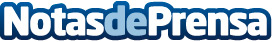 El verano aumenta un 25% los riesgos visuales, según el CGCOODe acuerdo con el Consejo General de Colegios de Ópticos-Optometristas (CGCOO), la exposición prolongada al sol puede provocar graves lesiones oculares, por este motivo proteger la vista con gafas de sol que cumplan con los controles sanitarios se vuelve imprescindibleDatos de contacto:Mireia91 411 58 68Nota de prensa publicada en: https://www.notasdeprensa.es/el-verano-aumenta-un-25-los-riesgos-visuales Categorias: Medicina Moda Sociedad Consumo Ocio para niños http://www.notasdeprensa.es